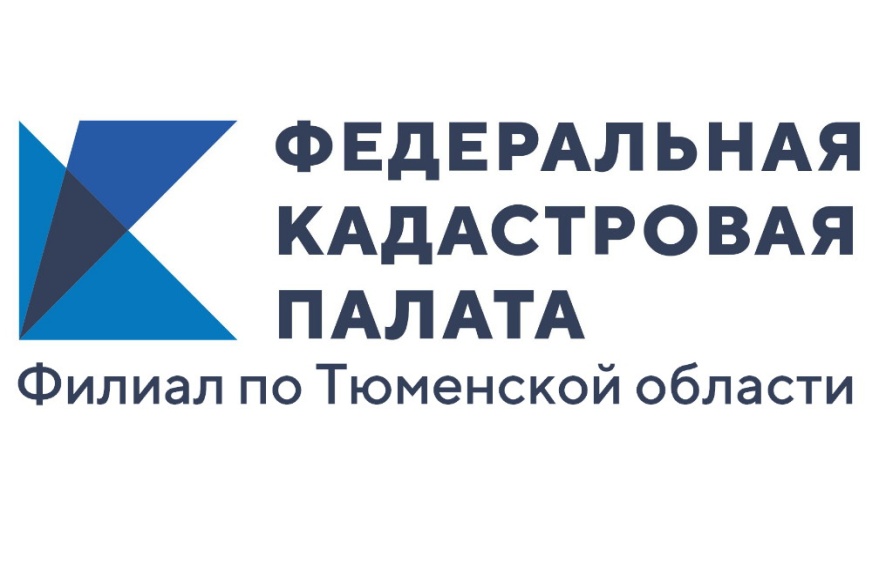 Кадастровая палата расскажет о внесении в госреестр недвижимости сведений об особых зонахТюменский филиал Федеральной кадастровая палата 29 сентября 2020 года проводит для профессиональных участников рынка недвижимости вебинар на тему «Новый порядок внесения сведений о зонах с особыми условиями использования территорий в реестр недвижимости».Актуальность поднятой темы подтверждают кадастровые инженеры, а также представители органов государственной власти и органов местного самоуправления.С докладом по теме выступит начальник отдела инфраструктуры пространственных данных Тюменского филиала Федеральной кадастровой палаты Елена Лаптева. Прозвучат ответы на следующие вопросы:- Какие нормативно-правовые акты на сегодня регулируют внесение в реестр границ сведений о ЗОУИТ?- В чем суть межведомственного информационного взаимодействия?- Как избежать ошибок при подготовке графического описания местоположения границ ЗОУИТ?Это далеко не полный перечень вопросов, которые осветит вебинар. Кроме того, у слушателей есть возможность самим задать интересующие вопросы по заявленной теме.Для участия в вебинаре не позднее 25 сентября необходимо направить заявку по адресу электронной почты fgu72200@yandex.ru. В заявке должны быть указаны ФИО участника, контактный телефон и адрес электронной почты – именно на этот адрес после оплаты поступит ссылка для доступа к просмотру.Принять участие в вебинаре можно после авторизации. Оплата принимается до 28 сентября. Убедительная просьба – оплачивать участие в вебинаре как гражданин (физическое лицо), а не от организации. Стоимость участия составляет 1000 рублей. Продолжительность – до 90 минут. Информация о необходимости оплаты будет направлена в ответном письме.Вебинар пройдет на модуле корпоративного университета Федеральной кадастровой палаты (https://webinar.kadastr.ru/webinars/ready/detail/62), начало мероприятия – в 10:00 (МСК).Подробная информация – на сайте https://webinar.kadastr.ru. Также по вопросам участия можно обращаться по телефону тюменской Кадастровой палаты: 8 (3452) 259-000.Пресс-служба тюменской Кадастровой палаты